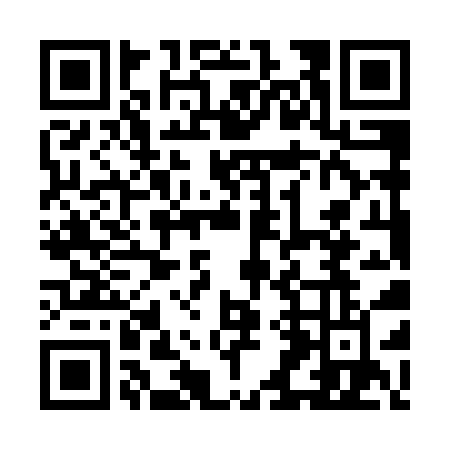 Prayer times for Brow of the Mountain, Nova Scotia, CanadaWed 1 May 2024 - Fri 31 May 2024High Latitude Method: Angle Based RulePrayer Calculation Method: Islamic Society of North AmericaAsar Calculation Method: HanafiPrayer times provided by https://www.salahtimes.comDateDayFajrSunriseDhuhrAsrMaghribIsha1Wed4:326:061:156:168:2510:002Thu4:306:051:156:178:2610:023Fri4:286:031:156:178:2710:044Sat4:266:021:156:188:2910:055Sun4:246:011:156:198:3010:076Mon4:225:591:156:208:3110:097Tue4:205:581:156:208:3210:118Wed4:185:571:156:218:3410:129Thu4:165:551:156:228:3510:1410Fri4:145:541:156:228:3610:1611Sat4:125:531:156:238:3710:1812Sun4:115:521:156:248:3810:2013Mon4:095:501:156:258:3910:2114Tue4:075:491:156:258:4110:2315Wed4:055:481:156:268:4210:2516Thu4:045:471:156:278:4310:2717Fri4:025:461:156:278:4410:2818Sat4:005:451:156:288:4510:3019Sun3:595:441:156:298:4610:3220Mon3:575:431:156:298:4710:3321Tue3:565:421:156:308:4810:3522Wed3:545:411:156:308:4910:3723Thu3:535:401:156:318:5010:3824Fri3:515:391:156:328:5210:4025Sat3:505:391:156:328:5310:4126Sun3:495:381:156:338:5310:4327Mon3:475:371:166:338:5410:4428Tue3:465:361:166:348:5510:4629Wed3:455:361:166:358:5610:4730Thu3:445:351:166:358:5710:4931Fri3:435:341:166:368:5810:50